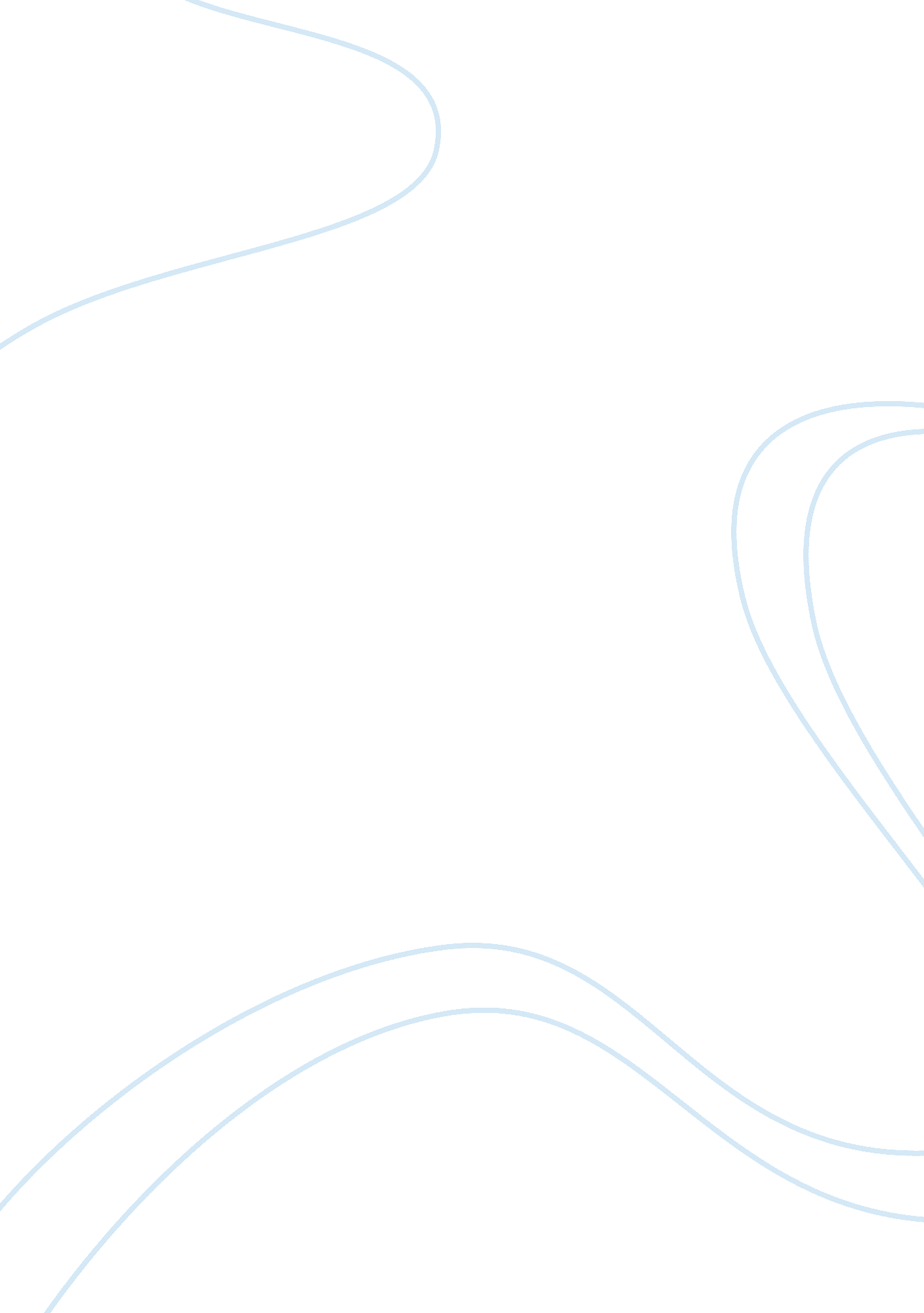 StoryLinguistics, English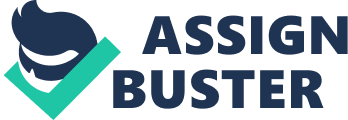 Plagiarism Stories affiliation Plagiarism Stories Senator Sotto speech on human reproduction bill Senator Sotto is a well-recognizedsenator in the Philippines, in the year 2012; he gave out numerous speeches on a human reproduction bill. Nevertheless, it emerged that majority of the speeches had been plagiarized from different sources comprising of Robert Kennedy and numerous bloggers in the United States. The United States bloggers have filed a case with the Ethics Committee in the Senate and there are numerous who are annoyed about the plagiarism, but the senator was not sorry. The debate is still unfolding. The occasion has raised a topic of plagiarism to fame in a nation that had never experienced such an incidence and this incidence may open new grounds (Syjuco, 2012). 
Judge Joel Graves 
In many occasions, the issue of plagiarism is not raised in the legal field, normally because repeatedly there is no room for inventiveness when drafting legal documents. This specific case began with a sad case that involved a family and their child. The family filed a case against British Columbia Women Hospital and Health Care Center and they won an enormous judgment. However, when the health care center went through the ruling of Judge Joel Groves, they found out that he had picked a large portion of his judgment from the complainant’s filings. The hospital went forward to file an appeal, stating that the plagiarism found in his ruling was a sign that the judge did not handle the case correctly and that he was prejudiced against the hospital. The case went to the Canadian Supreme Court and a ruling was made in 2013 (News, 2013). 
References 
News, C. (2013, May 24). CBC News-British Columbia. Top court reinstates $4M award in plagiarizing-judge suit, 1. Retrieved from http://www. cbc. ca/news/canada/british-columbia/top-court-reinstates-4m-award-in-plagiarizing-judge-suit-1. 1330745 
Syjuco, M. (2012, November). Rappler. Kennedy to Sotto: This is a clear case of plagiarism, 1. Retrieved from http://www. rappler. com/nation/15858-kennedy-to-sotto-this-is-a-clear-case-of-plagiarism 